КОМУНАЛЬНИЙ ПОЗАШКІЛЬНИЙ  НАВЧАЛЬНИЙ  ЗАКЛАД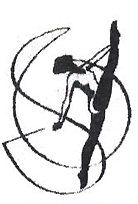 Спеціалізована дитячо-юнацька спортивна школа олімпійського резерву з гімнастики  художньої Дніпровської міської ради 49000,     м.Дніпро,  вул.Старокозацька,52-г.  моб.т.0689311008ДовідкаКПНЗ «СДЮСШОР з гімнастики художньої» ДМРВідділення	гімнастики художньої  в ДЮСШ було відкрито у 1976 році. У 1996 році, за підсумками результатів роботи, школа затверджена як СДЮСШОР, з 2002 року зареєстрована як СДЮСШОР  з гімнастики художньої.У квітні 2015 року згідно Рішення Дніпропетровської міської ради від 11.03.2015 року № 45/62 школа зареєстрована як Комунальний позашкільний навчальний заклад «Спеціалізована дитячо-юнацька спортивна школа олімпійського резерву з гімнастики художньої» Дніпровської міської ради. КПНЗ «СДЮСШОР  з гімнастики художньої» ДМР розташована  за адресою: вул..Старокозацька,52-Г.За 40 років свого існування  збірна команда школи неодноразово ставала чемпіонами і призерами чемпіонатів і Кубків України, міських, обласних, змагань та міжнародних турнірів.За час роботи було підготовлено МСМК - 2, МСУ-87.Завдяки талановитим тренерам - викладачам та їх перспективним вихованцям у школі підготовлені учасниці Олімпійськіх ігор, бронзові призерки Всесвітньої універсіади, призерки Кубка Світу та чемпіонату Європи.Тренера СДЮСШОР  є висококваліфікованими фахівцями, суддями міжнародної категорії, які беруть участь у суддівстві змагань високого рангу в тому числі і Олімпийскіх ігор.Всього в школі працює 18 тренерів з них 13 штатні: 4 тренера з вищою тренерською категорією, 5 тренерів з 1 категорією, 8 тренерів з 2 категорією, 1 Заслужений тренер України. За підсумками перевідних і вступних іспитів, а також досягнутих учнями спортивної школи результатів у змаганнях були сформовані групи: 1-  підготовки до вищої спортивної майстерності; 1- спеціалізованої підготовки;  18 базової підготовки; 2 початкової підготовки, у яких навчаються і підвищують свою майстерність 224 дітей та підлітків  м. Дніпро.Протягом 2018 року підготовлено: ІІ-ІІІ та юнацьких розрядів -46, І розряд – 27, КМСУ -17, МСУ - 4 чол.Тренувальна діяльність проводиться на базі КЗО СЗШ №118 вул. Б.Хмельницького,буд.15, спортивний зал вул.. Старокозацька, буд.52-Г.Збірна команда СДЮСШОР з гімнастики художньої виборола ІІ та ІІІ загальнокомандне місце у Кубку України в групових вправах, на чемпіонаті України серед МСУ І та ІІІ загальнокомандне місце, на командному та клубному чемпіонаті України у кожній віковій групі наші дівчата посіли призові місця, та стали переможцями цих змагань в групових вправах серед КМСУ..  У 2018 році до складу збірної команди України увійшло 7 спортсменок,  з них : кандидати – 3 чол, резерв-4 чол.За підсумками огляду конкурсу школа на протязі останніх років посідає призові місця. Звісно перед тренерами та керівництвом школи стоїть завдання  показати більш високий результат виступу спортсменів на змаганнях всіх рівнів та зайняти перше місце у огляді конкурсі.В КПНЗ «СДЮСШОР  з гімнастики художньої» ДМР стало традицією проведеня «Новорічних свят» з участю тренерів, батьків та дітей.Головним завданням КПНЗ «СДЮСШОР  з гімнастики художньої» ДМР  є залучення учнів спортсменів до систематичних занять фізичною культурою та спортом; впровадження фізичної культури та спорту у повсякденне життя учнів, як важливого засобу гармонійного розвитку та зміцнення здоров’я учнівської молоді; підвищення ефективності навчально-тренувальної роботи, підготовка спортсменів до участі у Всеукраїнських, обласних, міських та міжнародних змаганнях. Директор  КПНЗ «СДЮСШОРЗ гімнастики художньої» ДМР                                       Прохоренко Т.Я.